                   Załącznik nr 1 do uchwały Nr  XL/452/21                                  Rady Miejskiej w Szklarskiej Porębie 	                                                                                                    z dnia 27 maja 2021 r. 	                                                                                         Nr wniosku……………………………….                                                                                          Data złożenia………………….………….                                                                                                                                                                               (wypełnia pracownik) WNIOSEK O PRZYZNANIE DODATKU MIESZKANIOWEGO Część I *) Nr telefonu nie jest obowiązkowy, ale może ułatwić kontakt w sprawie rozpatrzenia wniosku *) Dodatek mieszkaniowy przysługuje w związku z zamieszkiwaniem w jednym lokalu mieszkalnym albo zajmowaniem jednego lokalu mieszkalnego. Może przysługiwać na podstawie więcej niż jednego tytułu prawnego. **) W przypadku przekroczenia powierzchni normatywnej o 30% ale nie o więcej niż 50% pod warunkiem, że udział powierzchni pokoi i kuchni  w powierzchni użytkowej lokalu nie przekracza 60%. ***) Za dochód uważa się dochód w rozumieniu art. 3 pkt 1 ustawy z dnia 28 listopada 2003 r. o świadczeniach rodzinnych (Dz. U. z 2020 r. poz.111 z póżn. zm.) ****) łączna kwota wydatków ponoszonych w miesiącu poprzedzającym dzień złożenia wniosku. 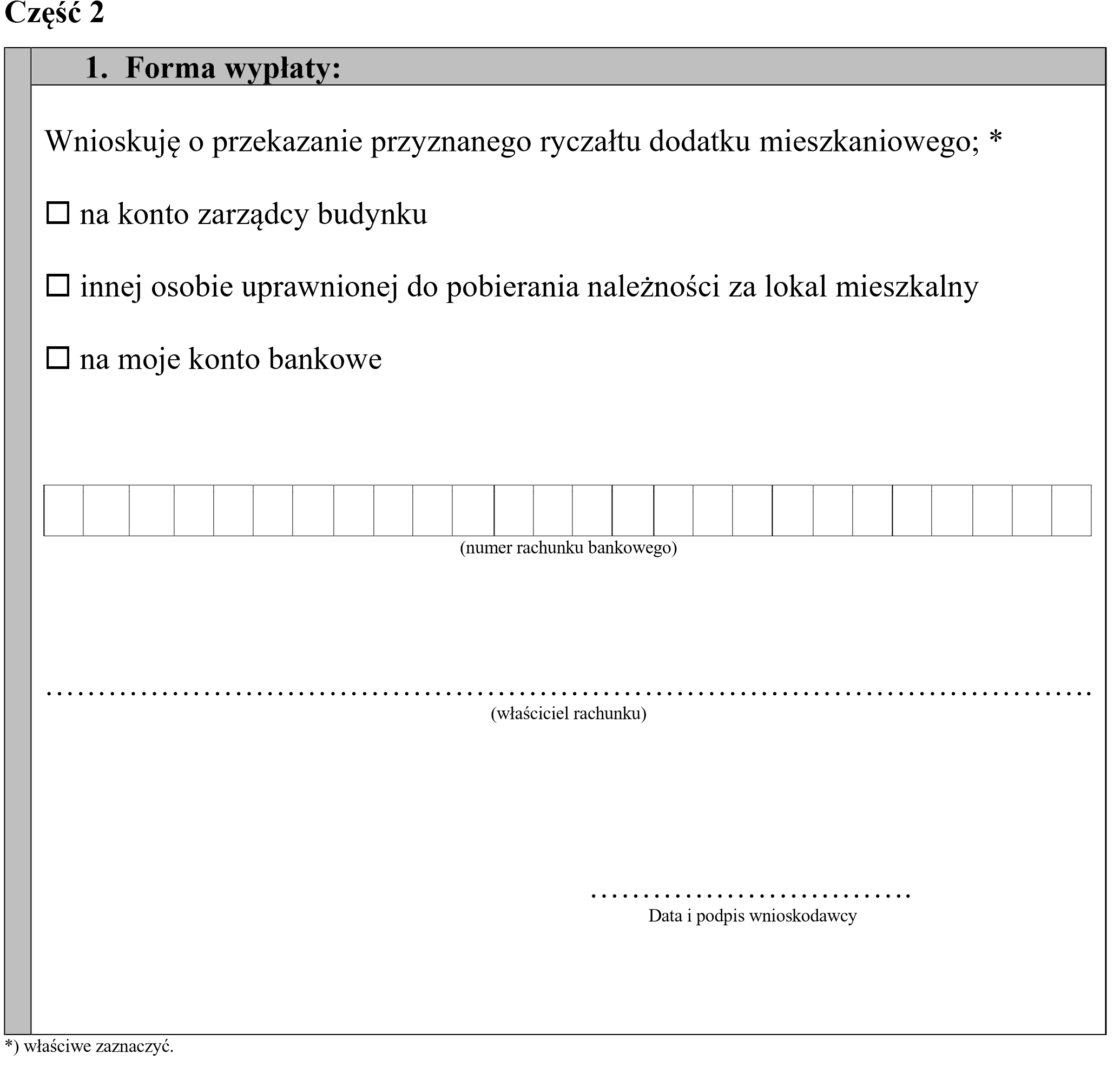                    Załącznik nr 2 do uchwały Nr  XL/452/21                                  Rady Miejskiej w Szklarskiej Porębie 	                                                                                                     z dnia 27 maja 2021 r.	DEKLARACJA  O  DOCHODACH  GOSPODARSTWA  DOMOWEGOZa okres…………………………………………………………………………………………………. (pełnych trzech (3) miesięcy poprzedzających dzień złożenia wniosku) *) Niewyrażenie zgody na przeprowadzenie wywiadu środowiskowego stanowi podstawę do odmowy przyznania dodatku mieszkaniowego. 1.  Dane osoby wnioskującej: 1.  Dane osoby wnioskującej: 1.  Dane osoby wnioskującej: Imię Nazwisko PESELPESEL2. Adres zamieszkania: 2. Adres zamieszkania: Miejscowość Kod pocztowy Telefon*  Ulica Nr domu Nr mieszkania     3.  Nazwa i siedziba zarządcy budynku albo innej osoby  uprawnionej do pobierania należności za lokal mieszkalny     3.  Nazwa i siedziba zarządcy budynku albo innej osoby  uprawnionej do pobierania należności za lokal mieszkalny     3.  Nazwa i siedziba zarządcy budynku albo innej osoby  uprawnionej do pobierania należności za lokal mieszkalny 4.  Tytuł prawny do zajmowanego lokalu: * najem poprzez zamieszkiwanie w tym lokalu  podnajem poprzez zamieszkiwanie w tym lokalu  spółdzielcze prawo do lokalu (lokatorskie lub własnościowe)  własność lokalu w spółdzielni mieszkaniowej  własność innego lokalu mieszkalnego  własność domu jednorodzinnego  własność budynku wielorodzinnego, w którym zajmuje lokal  inny tytuł prawny  bez tytułu prawnego, ale oczekujący na przysługujący im lokal zamienny albo najem socjalny lokalu  5. Powierzchnia użytkowa lokalu…………………… 5. Powierzchnia użytkowa lokalu…………………… Łączna powierzchnia pokoi i kuchni**) Powierzchnia zajmowana przez wnioskodawcę w przypadku najmu lub podnajmu części lokalu   6. Liczba osób niepełnosprawnych:   6. Liczba osób niepełnosprawnych:   6. Liczba osób niepełnosprawnych: poruszających się na wózku inwalidzkim poruszających się na wózku inwalidzkim innych osób, których niepełnosprawność wymaga zamieszkania w oddzielnym pokoju innych osób, których niepełnosprawność wymaga zamieszkania w oddzielnym pokoju   7. Informacje techniczne wyposażenia zajmowanego lokalu mieszkalnego:   7. Informacje techniczne wyposażenia zajmowanego lokalu mieszkalnego:   7. Informacje techniczne wyposażenia zajmowanego lokalu mieszkalnego: centralne ogrzewanie jest                 	brak                centralna instalacja ciepłej wody jest                 	brak                instalacja gazu przewodowego jest                 	brak                  8. Informacja o liczbie osób wchodzących w skład gospodarstwa domowego:   8. Informacja o liczbie osób wchodzących w skład gospodarstwa domowego:   8. Informacja o liczbie osób wchodzących w skład gospodarstwa domowego:   liczba osób w gospodarstwie domowym    9. Informacja o łącznych dochodach w gospodarstwie domowym***):    9. Informacja o łącznych dochodach w gospodarstwie domowym***):    9. Informacja o łącznych dochodach w gospodarstwie domowym***):  łączny dochód członków gospodarstwa domowego za okres trzech miesięcy zgodnie z załączoną deklaracją10. Informacja o łącznej kwocie wydatków na lokal mieszkalny, o których mowa w art. 6 ust. 3-4a, za ostatni miesiąc: 10. Informacja o łącznej kwocie wydatków na lokal mieszkalny, o których mowa w art. 6 ust. 3-4a, za ostatni miesiąc: 10. Informacja o łącznej kwocie wydatków na lokal mieszkalny, o których mowa w art. 6 ust. 3-4a, za ostatni miesiąc: 10. Informacja o łącznej kwocie wydatków na lokal mieszkalny, o których mowa w art. 6 ust. 3-4a, za ostatni miesiąc:   łączna kwota wydatków związanych z zajmowaniem lokalu mieszkalnego;****) ponoszonych na rzecz zarządcy lub innej osoby uprawnionej wskazanej w pkt. 3,………………………………………………………………………………………………………………. ponoszonych na rzecz innej instytucji……………………………………………………………………………………………………………….   łączna kwota wydatków związanych z zajmowaniem lokalu mieszkalnego;****) ponoszonych na rzecz zarządcy lub innej osoby uprawnionej wskazanej w pkt. 3,………………………………………………………………………………………………………………. ponoszonych na rzecz innej instytucji……………………………………………………………………………………………………………….   łączna kwota wydatków związanych z zajmowaniem lokalu mieszkalnego;****) ponoszonych na rzecz zarządcy lub innej osoby uprawnionej wskazanej w pkt. 3,………………………………………………………………………………………………………………. ponoszonych na rzecz innej instytucji………………………………………………………………………………………………………………. Informacje zawarte w pkt. 2-5 oraz 7-8 i 10a potwierdza zarządca budynku albo inna osoba uprawniona do pobierania należności za lokal mieszkalny ………………………………………………………………………………………………………………. (Pieczątka i podpis) Informacje zawarte w pkt. 2-5 oraz 7-8 i 10a potwierdza zarządca budynku albo inna osoba uprawniona do pobierania należności za lokal mieszkalny ………………………………………………………………………………………………………………. (Pieczątka i podpis) Informacje zawarte w pkt. 2-5 oraz 7-8 i 10a potwierdza zarządca budynku albo inna osoba uprawniona do pobierania należności za lokal mieszkalny ………………………………………………………………………………………………………………. (Pieczątka i podpis) 11. Oświadczenie: 11. Oświadczenie: 11. Oświadczenie: 11. Oświadczenie:         Jestem świadomy odpowiedzialności karnej za złożenie fałszywego oświadczenia.                                                                                    ………………………….                                                                                                                                                                                                      podpis wnioskodawcy                                                                                       …..……………………..                                                                                                                                                                             podpis przyjmującego         Jestem świadomy odpowiedzialności karnej za złożenie fałszywego oświadczenia.                                                                                    ………………………….                                                                                                                                                                                                      podpis wnioskodawcy                                                                                       …..……………………..                                                                                                                                                                             podpis przyjmującego         Jestem świadomy odpowiedzialności karnej za złożenie fałszywego oświadczenia.                                                                                    ………………………….                                                                                                                                                                                                      podpis wnioskodawcy                                                                                       …..……………………..                                                                                                                                                                             podpis przyjmującego         Jestem świadomy odpowiedzialności karnej za złożenie fałszywego oświadczenia.                                                                                    ………………………….                                                                                                                                                                                                      podpis wnioskodawcy                                                                                       …..……………………..                                                                                                                                                                             podpis przyjmującego 1. Dane wnioskodawcy: 1. Dane wnioskodawcy: 1. Dane wnioskodawcy: 1. Dane wnioskodawcy: 1. Dane wnioskodawcy: 1. Dane wnioskodawcy: 1. Dane wnioskodawcy: 1. Dane wnioskodawcy: Lp. Lp. Imię i Nazwisko Data urodzenia Data urodzenia Adres zamieszkania Adres zamieszkania Miejsce pracy lub nauki 2. Oświadczam, że moje gospodarstwo domowe składa się z następujących osób: 2. Oświadczam, że moje gospodarstwo domowe składa się z następujących osób: 2. Oświadczam, że moje gospodarstwo domowe składa się z następujących osób: 2. Oświadczam, że moje gospodarstwo domowe składa się z następujących osób: 2. Oświadczam, że moje gospodarstwo domowe składa się z następujących osób: 2. Oświadczam, że moje gospodarstwo domowe składa się z następujących osób: 2. Oświadczam, że moje gospodarstwo domowe składa się z następujących osób: 2. Oświadczam, że moje gospodarstwo domowe składa się z następujących osób: Lp. Lp. Imię i Nazwisko PESELData urodzenia Data urodzenia Stopień pokrewieństwa Stopień pokrewieństwa Miejsce pracy lub nauki 3. Oświadczam, że w podanym wyżej okresie dochody moje i wymienionych  wyżej kolejno członków mojego gospodarstwa domowego wyniosły: 3. Oświadczam, że w podanym wyżej okresie dochody moje i wymienionych  wyżej kolejno członków mojego gospodarstwa domowego wyniosły: 3. Oświadczam, że w podanym wyżej okresie dochody moje i wymienionych  wyżej kolejno członków mojego gospodarstwa domowego wyniosły: 3. Oświadczam, że w podanym wyżej okresie dochody moje i wymienionych  wyżej kolejno członków mojego gospodarstwa domowego wyniosły: 3. Oświadczam, że w podanym wyżej okresie dochody moje i wymienionych  wyżej kolejno członków mojego gospodarstwa domowego wyniosły: 3. Oświadczam, że w podanym wyżej okresie dochody moje i wymienionych  wyżej kolejno członków mojego gospodarstwa domowego wyniosły: 3. Oświadczam, że w podanym wyżej okresie dochody moje i wymienionych  wyżej kolejno członków mojego gospodarstwa domowego wyniosły: 3. Oświadczam, że w podanym wyżej okresie dochody moje i wymienionych  wyżej kolejno członków mojego gospodarstwa domowego wyniosły: 3. Oświadczam, że w podanym wyżej okresie dochody moje i wymienionych  wyżej kolejno członków mojego gospodarstwa domowego wyniosły: 3. Oświadczam, że w podanym wyżej okresie dochody moje i wymienionych  wyżej kolejno członków mojego gospodarstwa domowego wyniosły: 3. Oświadczam, że w podanym wyżej okresie dochody moje i wymienionych  wyżej kolejno członków mojego gospodarstwa domowego wyniosły: Lp. Lp. Miejsce pracy/nauki Miejsce pracy/nauki Miejsce pracy/nauki Źródło dochodu Źródło dochodu Wysokość dochodu w zł Wysokość dochodu w zł Wysokość dochodu w zł Razem dochody gospodarstwa domowego: Razem dochody gospodarstwa domowego: Razem dochody gospodarstwa domowego: Razem dochody gospodarstwa domowego: Razem dochody gospodarstwa domowego: Razem dochody gospodarstwa domowego: Razem dochody gospodarstwa domowego: Średni dochód na jednego członka gospodarstwa domowego wynosi: Średni dochód na jednego członka gospodarstwa domowego wynosi: Średni dochód na jednego członka gospodarstwa domowego wynosi: Średni dochód na jednego członka gospodarstwa domowego wynosi: Średni dochód na jednego członka gospodarstwa domowego wynosi: Średni dochód na jednego członka gospodarstwa domowego wynosi: Średni dochód na jednego członka gospodarstwa domowego wynosi: 4. Oświadczenia4. Oświadczenia4. Oświadczenia4. Oświadczenia4. Oświadczenia4. Oświadczenia4. Oświadczenia4. Oświadczenia4. Oświadczenia4. OświadczeniaJestem świadomy odpowiedzialności karnej za złożenie fałszywego oświadczenia                                                                                                 ……………………………………                                                                                                                                                                                               (Podpis składającego deklarację)              Wyrażam zgodę na przeprowadzenie wywiadu środowiskowego *                                                                          ……………………………………                                                                                                                                                                                                                                                                                         (Podpis składającego deklarację)                                                                                                            …………………………………                                                                                                                                      (Podpis przyjmującego)  Jestem świadomy odpowiedzialności karnej za złożenie fałszywego oświadczenia                                                                                                 ……………………………………                                                                                                                                                                                               (Podpis składającego deklarację)              Wyrażam zgodę na przeprowadzenie wywiadu środowiskowego *                                                                          ……………………………………                                                                                                                                                                                                                                                                                         (Podpis składającego deklarację)                                                                                                            …………………………………                                                                                                                                      (Podpis przyjmującego)  Jestem świadomy odpowiedzialności karnej za złożenie fałszywego oświadczenia                                                                                                 ……………………………………                                                                                                                                                                                               (Podpis składającego deklarację)              Wyrażam zgodę na przeprowadzenie wywiadu środowiskowego *                                                                          ……………………………………                                                                                                                                                                                                                                                                                         (Podpis składającego deklarację)                                                                                                            …………………………………                                                                                                                                      (Podpis przyjmującego)  Jestem świadomy odpowiedzialności karnej za złożenie fałszywego oświadczenia                                                                                                 ……………………………………                                                                                                                                                                                               (Podpis składającego deklarację)              Wyrażam zgodę na przeprowadzenie wywiadu środowiskowego *                                                                          ……………………………………                                                                                                                                                                                                                                                                                         (Podpis składającego deklarację)                                                                                                            …………………………………                                                                                                                                      (Podpis przyjmującego)  Jestem świadomy odpowiedzialności karnej za złożenie fałszywego oświadczenia                                                                                                 ……………………………………                                                                                                                                                                                               (Podpis składającego deklarację)              Wyrażam zgodę na przeprowadzenie wywiadu środowiskowego *                                                                          ……………………………………                                                                                                                                                                                                                                                                                         (Podpis składającego deklarację)                                                                                                            …………………………………                                                                                                                                      (Podpis przyjmującego)  Jestem świadomy odpowiedzialności karnej za złożenie fałszywego oświadczenia                                                                                                 ……………………………………                                                                                                                                                                                               (Podpis składającego deklarację)              Wyrażam zgodę na przeprowadzenie wywiadu środowiskowego *                                                                          ……………………………………                                                                                                                                                                                                                                                                                         (Podpis składającego deklarację)                                                                                                            …………………………………                                                                                                                                      (Podpis przyjmującego)  Jestem świadomy odpowiedzialności karnej za złożenie fałszywego oświadczenia                                                                                                 ……………………………………                                                                                                                                                                                               (Podpis składającego deklarację)              Wyrażam zgodę na przeprowadzenie wywiadu środowiskowego *                                                                          ……………………………………                                                                                                                                                                                                                                                                                         (Podpis składającego deklarację)                                                                                                            …………………………………                                                                                                                                      (Podpis przyjmującego)  Jestem świadomy odpowiedzialności karnej za złożenie fałszywego oświadczenia                                                                                                 ……………………………………                                                                                                                                                                                               (Podpis składającego deklarację)              Wyrażam zgodę na przeprowadzenie wywiadu środowiskowego *                                                                          ……………………………………                                                                                                                                                                                                                                                                                         (Podpis składającego deklarację)                                                                                                            …………………………………                                                                                                                                      (Podpis przyjmującego)  Jestem świadomy odpowiedzialności karnej za złożenie fałszywego oświadczenia                                                                                                 ……………………………………                                                                                                                                                                                               (Podpis składającego deklarację)              Wyrażam zgodę na przeprowadzenie wywiadu środowiskowego *                                                                          ……………………………………                                                                                                                                                                                                                                                                                         (Podpis składającego deklarację)                                                                                                            …………………………………                                                                                                                                      (Podpis przyjmującego)  Jestem świadomy odpowiedzialności karnej za złożenie fałszywego oświadczenia                                                                                                 ……………………………………                                                                                                                                                                                               (Podpis składającego deklarację)              Wyrażam zgodę na przeprowadzenie wywiadu środowiskowego *                                                                          ……………………………………                                                                                                                                                                                                                                                                                         (Podpis składającego deklarację)                                                                                                            …………………………………                                                                                                                                      (Podpis przyjmującego)  